Tesoros del Inca8 Días /7 NochesSalidas: Diarias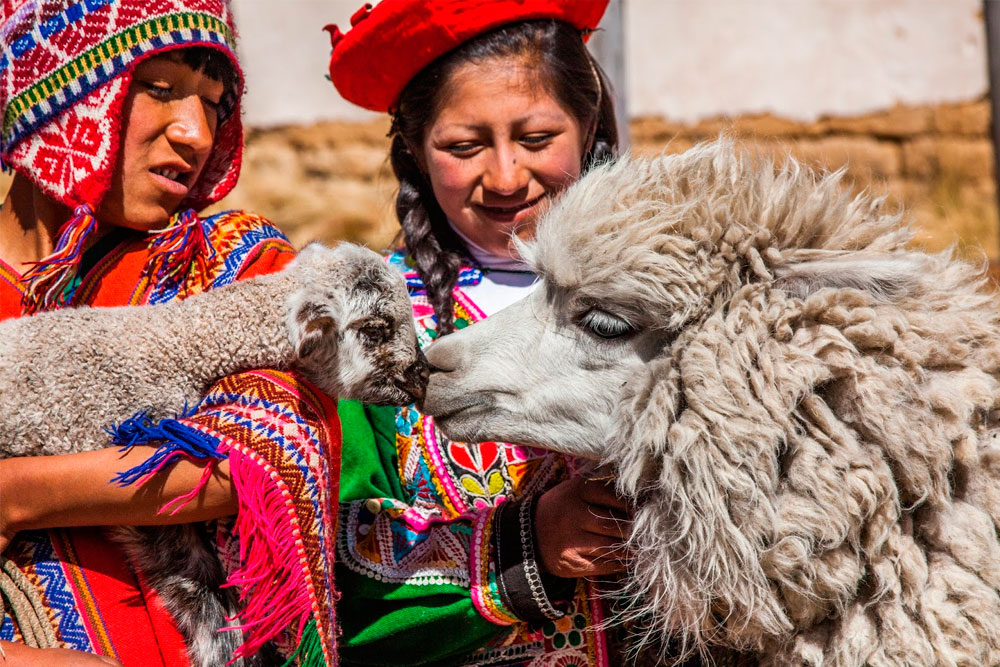 DÍA 1. LIMALlegada al aeropuerto y traslado al hotel. En la tarde pasearemos por las principales calles, plazas y avenidas de la ciudad. Comenzaremos por el Parque del Amor en Miraflores, con una espectacular vista del Océano Pacífico. Luego, tendremos una vista panorámica de la Huaca Pucllana, centro ceremonial de la cultura Lima. Continuaremos a la Plaza de Armas, donde encontraremos el Palacio de Gobierno y el Palacio Municipal. Visitaremos la Catedral y caminaremos hasta el Convento de Santo Domingo, cuyos pasillos fueron transitados por San Martín de Porras y Santa Rosa de Lima en el siglo XVII y donde actualmente yacen sus restos. Alojamiento.DÍA 2. LIMA Desayuno. Día libre para disfrutar de la ciudad y realizar compras en los diversos centros comerciales y mercados artesanales. Por la tarde, visitaremos el Museo Larco, considerado una de las principales atracciones de Lima. Luego, nos detendremos a degustar una  bebida elaborada de pisco, nuestro licor bandera,  en una tradicional taberna de Pueblo Libre y continuaremos hacia el Parque de la Reserva para ingresar al Circuito Mágico del Agua, nuevo ícono de entretenimiento en la ciudad, conformado por 13 fuentes ornamentales en que brindan una mixtura de color, ilusión y fantasía. Alojamiento. DÍA 3. LIMA - CUSCO Desayuno. A la hora prevista traslado al aeropuerto para nuestra salida a Cusco. A la llegada, asistencia y traslado al hotel. Resto de la mañana libre para aclimatarse. En la tarde, recorrido exclusivo de la ciudad que inicia con una visita a la Plaza de San Cristóbal para disfrutar de una vista panorámica de la ciudad. Luego, visitaremos el Mercado de San Pedro, donde nos empaparemos del sabor local y conoceremos más de cerca los productos de la zona en este mercado que lo tiene todo y abastece a la ciudad completa. Luego, el Templo de Koricancha nos recibe con toda su magnificencia; Recinto de Oro es su nombre en quechua y su fastuosidad aún se siente en esas paredes que alguna vez estuvieron totalmente revestidas de oro. Conoceremos también la Iglesia de Santo Domingo. Desde San Blas, el barrio de los artesanos, bajaremos a pie por la calle Hatun Rumiyoc encontrando a nuestro paso el palacio Inca Roca, hoy el Palacio Arzobispal, tendremos tiempo para admirar la mundialmente famosa Piedra de los Doce Ángulos.  Seguiremos a la Plaza de Armas para visitar la Catedral que alberga obras coloniales de increíble valor. Alojamiento.DÍA 4. CUSCO-VALLE SAGRADO Desayuno. El Valle Sagrado de los Incas nos recibe este día. Visitaremos Awanacancha, complejo turístico donde conoceremos y podremos alimentar a camélidos andinos como llamas y alpacas, además, pobladores locales nos mostrarán sus técnicas de tejido y teñido de textiles tradicionales. Continuaremos a Pisac Inca y Colonial. Descubra uno de los sitios arqueológicos Incas más bellos del Valle Sagrado, en la cima de la montaña que domina el pueblo colonial de Pisac. Recorrido a pie por el pueblo colonial. Tiempo para hacer compras en el mercado de artesanías. Luego, nos dirigiremos al impresionante Museo Inkariy donde tendremos nuestro almuerzo. Realizaremos una visita guiada al museo para conocer las diversas salas donde se exhiben representaciones de las culturas prehispánicas del antiguo Perú. Alojamiento.DÍA 5. VALLE SAGRADO - MACHU PICCHUDesayuno. Empezaremos el día visitando el Museo de Cultura Viva de Yucay, que tiene como misión preservar y  valorar las diferentes  actividades culturales y agrícolas del Valle Sagrado de los Incas. Conoceremos los centros de interpretación  fabricación de adobes, Chichería Tradicional  y folklore. Luego, nuestra aventura continua explorando los pocos frecuentados tesoros del Valle Sagrado de los Incas. Iniciaremos en Moray, donde la vista es impresionante gracias a colosales terrazas concéntricas simulando un gran anfiteatro. Su utilidad: recrear 20 diferentes tipos de microclimas, medición que aseguraba la producción agrícola del imperio. Luego seguiremos hasta Maras, las famosas y milenarias minas de sal de la época colonial. El contraste de sus pozos blancos con el verde valle es imponente e imperdible para una postal espectacular del Valle Sagrado de los Incas. Almuerzo buffet. Por la tarde, visita al complejo arqueológico de Ollantaytambo, donde se puede ver la técnica con que los incas trabajan la piedra.  A continuación, partiremos en tren desde la estación de Ollantaytambo. Arribaremos a la estación de Aguas Calientes, donde nuestro personal nos asistirá para alojarnos en uno de los hoteles de Aguas Calientes. Alojamiento. DÍA 6. MACHU PICCHU - CUSCO Desayuno. Abordaremos el transporte que ascenderá por un camino intrincado obsequiándonos una espectacular vista del río Urubamba que da forma al famoso cañón. La Ciudad Perdida de los Incas, Machu Picchu, nos recibirá con sus increíbles terrazas, escalinatas, recintos ceremoniales y áreas urbanas. La energía emana de todo el lugar. Luego de una visita guiada, almorzaremos en uno de los restaurantes de la zona. A la hora coordinada, Salida a Cusco en tren, a la llegada traslado al hotel. Alojamiento.DÍA 7. CUSCO Desayuno. A la  hora prevista traslado al aeropuerto y…Fin de nuestros servicios.Incluye: 02 noches de alojamiento en Lima, 02 en Cusco, 01 en Valle Sagrado y 01 en Aguas Calientes. Desayuno diario						Traslados aeropuerto - hotel – aeropuerto en Lima y Cusco Traslados  hotel - estación de tren - hotel  en CuscoVisita de la ciudad en Lima y Cusco  (Medio día)Museo Larco y Circuito Mágico del Agua en Lima (Medio día)				1 día en Awanacancha, Pisac Inca y Colonial, Visita al Museo Inkariy  con almuerzo 1 día en Maras, Moray y Ollantaytambo con almuerzo buffet en restaurante localExcursión a Machu Picchu en tren - Almuerzo buffet en restaurante localSeguro de viaje		No incluye:Boletos de avión internacional e internosPropinas a Guías y Choferes	Gastos personalesTasas de aeropuerto (Aprox. 5.81 USD por vuelo nacional y 31.00 USD por vuelo internacional) PRECIO POR PERSONA EN DOLARES AMERICANOSPRECIO POR PERSONA EN DOLARES AMERICANOSPRECIO POR PERSONA EN DOLARES AMERICANOSPRECIO POR PERSONA EN DOLARES AMERICANOSPRECIO POR PERSONA EN DOLARES AMERICANOSVIGENTES DEL 01 DE MAYO AL 15 DE DICIEMBRE 2020VIGENTES DEL 01 DE MAYO AL 15 DE DICIEMBRE 2020VIGENTES DEL 01 DE MAYO AL 15 DE DICIEMBRE 2020VIGENTES DEL 01 DE MAYO AL 15 DE DICIEMBRE 2020VIGENTES DEL 01 DE MAYO AL 15 DE DICIEMBRE 2020CATEGORIADOBLETRIPLESENCILLAMENORECONOMICA 112511251390966TURISTA SUPERIOR1216119815691044PRIMERA SUPERIOR 14581422196412495 ESTRELLAS2042201330691746MENOR: 02 A 12 AÑOS CON DERECHO A CAMAMENOR: 02 A 12 AÑOS CON DERECHO A CAMAMENOR: 02 A 12 AÑOS CON DERECHO A CAMAMENOR: 02 A 12 AÑOS CON DERECHO A CAMAMENOR: 02 A 12 AÑOS CON DERECHO A CAMAHOTELES PREVISTOS O SIMILARESHOTELES PREVISTOS O SIMILARESHOTELES PREVISTOS O SIMILARESHOTELES PREVISTOS O SIMILARESCIUDADCATEGORIAHOTELNOCHESLIMAECONOMICATAMBO 1/TAMBO 2/ FERRE MIRAFLORES2LIMATURISTA SUPERIORLIBRE HOTEL/ ALLPA HOTEL AND SUITES/ CASA ANDINA STANDARD MIRAFLORES CENTRO / CASA ANDINA STANDARD MIRAFLORES SAN ANTONIO2LIMAPRIMERA SUPERIORJOSE ANTONIO DELUXE / CROWNE PLAZA/ FOUR POINTS BY SHERATON MIRAFLORES / INNSIDE BY MELIA LIMA MIRAFLORES 2LIMA5 ESTRELLASWESTIN LIMA HOTEL & CONVENTION CENTER / HILTON LIMA MIRAFLORES 2CUSCOECONOMICAAGUSTO'S CUSCO / MABEY CUSCO / FERRE CUSCO 2CUSCOTURISTA SUPERIORCASA ANDINA STANDARD CUSCO KORICANCHA / TERRA ANDINA / RUINAS HOTEL 2CUSCOPRIMERA SUPERIORCOSTA DEL SOL RAMADA CUSCO / CASA ANDINA PREMIUM CUSCO / HILTON GARDEN INN / SONESTA HOTEL CUSCO 2CUSCO5 ESTRELLASPALACIO DEL INKA, A LUXURY COLLECTION2VALLE SAGRADOECONOMICAMABEY VALLE SAGRADO / HATUN VALLEY / LA VILLA URUBAMBA1VALLE SAGRADOTURISTA SUPERIORAGUSTO'S VALLE SAGRADO / LA HACIENDA VALLE SAGRADO1VALLE SAGRADOPRIMERA SUPERIORCASA ANDINA PREMIUM VALLE SAGRADO/ SONESTA POSADA DEL INCA YUCAY1VALLE SAGRADO5 ESTRELLASTAMBO DEL INKA, A LUXURY COLLECTION / INKATERRA HACIENDA URUBAMBA1MACHU PICCHUECONOMICAHATUN INTI CLASSIC / FERRE MACHUPICCHU / WAMAN INN & HOTELES1MACHU PICCHUTURISTA SUPERIORCASA ANDINA STANDARD MACHU PICCHU / EL MAPI1MACHU PICCHUPRIMERA SUPERIORCASA DEL SOL MACHU PICCHU1MACHU PICCHU5 ESTRELLASINKATERRA MACHU PICCHU PUEBLO 1TRENECONOMICAEXPEDITION0TRENTURISTA SUPERIOREXPEDITION0TRENPRIMERA SUPERIORVISTADOME0TREN5 ESTRELLASVISTADOME0